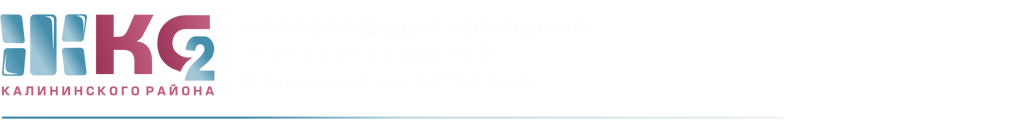 ОТЧЕТо деятельности АДС с 07.10.2019- 11.10.2019г.ПодразделениеПоступило заявок от населенияПоступило заявок от населенияПоступило заявок от населенияПоступило заявок от населенияПоступило заявок от населенияПримечаниеПодразделениевсегона исполнениина исполненииотказывыполненоПримечаниеВнутренние заявки ЖКСВнутренние заявки ЖКСВнутренние заявки ЖКСВнутренние заявки ЖКСВнутренние заявки ЖКСВнутренние заявки ЖКСВнутренние заявки ЖКСЖКС77431688458из них:АДС2303655189из них:аварийные46---46электрики84---84платные741556829450из них:Тех. Обслуживание ИПУ60-3357ЖЭУ- 56520--45ЖЭУ- 61881522234ЖЭУ- 8173781194кровля55---ЖЭУ- 2311325--88